Associated General Contractors of Minnesota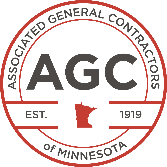 Form Contracts License ApplicationAGC has subscribed to Microsoft’s licensing manager to protect your investment in the AGC form contracts.  The contracts will be licensed either to your email address or your organization’s domain name.  Please complete this form identifying your users and enter the information in the license manager.  It remains your responsibility to have properly configured and updated software and hardware.What contracts would you like?  	SSA— AGC Standard Subcontract Agreement (predominantly services)MPA— AGC Master Purchase Agreement (predominantly materials)— Available soon	ITO— AGC Independent Trucker Owner/Operator Master Agreement— Available soonWho else would in your organization would you like to add to your license?  I have read and agree to the License agreement (at agcmn.org/construction-resources/contract-forms)Name:Title:Organization:Email address:Are you an AGC-MN member?	Yes   	NoIf not an AGC-MN member, are you a member of a sister association?	Yes, we are a member of (You may get a discount)NameTitleEmail address